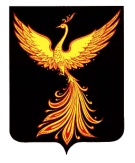 АДМИНИСТРАЦИЯПАЛЕХСКОГО МУНИЦИПАЛЬНОГО РАЙОНА АДМИНИСТРАЦИЯПАЛЕХСКОГО МУНИЦИПАЛЬНОГО РАЙОНА АДМИНИСТРАЦИЯПАЛЕХСКОГО МУНИЦИПАЛЬНОГО РАЙОНА ПОСТАНОВЛЕНИЕПОСТАНОВЛЕНИЕПОСТАНОВЛЕНИЕот________________ № _______-пО внесении изменений в постановление администрации Палехского муниципального района №539-п от 12.12.2015 «Об утверждении плана мероприятий («дорожная карта») по повышению значений показателей доступности для инвалидов объектов и услуг в сферах установленной деятельности в Палехском муниципальном районе»В соответствии с  Федеральным законом от 01.12.2014г. № 419-ФЗ «О внесении изменений в отдельные законодательные акты Российской Федерации по вопросам социальной защиты инвалидов в связи с ратификацией Конвенции о правах инвалидов», поручением Правительства Российской Федерации от 12.12.2014г. ДМ-П12-9175, Постановлением Правительства РФ от 17.06.2015 №599 «О порядке и сроках разработки федеральными органами исполнительной власти, органами исполнительной власти субъектов Российской Федерации, органами местного самоуправления мероприятий по повышению значений показателей доступности для инвалидов объектов и услуг в установленных сферах деятельности", администрация Палехского муниципального района п о с т а н о в л я е т:1. Внести в постановление администрации Палехского муниципального района от 12.12.2015  № 539-п «Об утверждении плана мероприятий («дорожная карта») по повышению значений показателей доступности для инвалидов объектов и услуг в сферах установленной деятельности в Палехском муниципальном районе» следующие изменения: 1.1 Таблицу 2 «Перечень мероприятий дорожной карты Палехского муниципального района, реализуемых для достижения запланированных значений показателей доступности для инвалидов  объектов и услуг» раздела III «Перечень мероприятий дорожной карты, реализуемых для достижения запланированных значений  показателей доступности для инвалидов объектов и услуг, и состав исполнителей указанных мероприятий» дополнить строкой 14:2. Контроль за исполнением настоящего постановления возложить на заместителя главы администрации Палехского муниципального района У.В. Смородинову3. Опубликовать настоящее Постановление в информационном бюллетени органов местного самоуправления Палехского муниципального района и разместить на сайте Палехского муниципального района.4. Настоящее постановление вступает в силу после его официального опубликования.В соответствии с  Федеральным законом от 01.12.2014г. № 419-ФЗ «О внесении изменений в отдельные законодательные акты Российской Федерации по вопросам социальной защиты инвалидов в связи с ратификацией Конвенции о правах инвалидов», поручением Правительства Российской Федерации от 12.12.2014г. ДМ-П12-9175, Постановлением Правительства РФ от 17.06.2015 №599 «О порядке и сроках разработки федеральными органами исполнительной власти, органами исполнительной власти субъектов Российской Федерации, органами местного самоуправления мероприятий по повышению значений показателей доступности для инвалидов объектов и услуг в установленных сферах деятельности", администрация Палехского муниципального района п о с т а н о в л я е т:1. Внести в постановление администрации Палехского муниципального района от 12.12.2015  № 539-п «Об утверждении плана мероприятий («дорожная карта») по повышению значений показателей доступности для инвалидов объектов и услуг в сферах установленной деятельности в Палехском муниципальном районе» следующие изменения: 1.1 Таблицу 2 «Перечень мероприятий дорожной карты Палехского муниципального района, реализуемых для достижения запланированных значений показателей доступности для инвалидов  объектов и услуг» раздела III «Перечень мероприятий дорожной карты, реализуемых для достижения запланированных значений  показателей доступности для инвалидов объектов и услуг, и состав исполнителей указанных мероприятий» дополнить строкой 14:2. Контроль за исполнением настоящего постановления возложить на заместителя главы администрации Палехского муниципального района У.В. Смородинову3. Опубликовать настоящее Постановление в информационном бюллетени органов местного самоуправления Палехского муниципального района и разместить на сайте Палехского муниципального района.4. Настоящее постановление вступает в силу после его официального опубликования.В соответствии с  Федеральным законом от 01.12.2014г. № 419-ФЗ «О внесении изменений в отдельные законодательные акты Российской Федерации по вопросам социальной защиты инвалидов в связи с ратификацией Конвенции о правах инвалидов», поручением Правительства Российской Федерации от 12.12.2014г. ДМ-П12-9175, Постановлением Правительства РФ от 17.06.2015 №599 «О порядке и сроках разработки федеральными органами исполнительной власти, органами исполнительной власти субъектов Российской Федерации, органами местного самоуправления мероприятий по повышению значений показателей доступности для инвалидов объектов и услуг в установленных сферах деятельности", администрация Палехского муниципального района п о с т а н о в л я е т:1. Внести в постановление администрации Палехского муниципального района от 12.12.2015  № 539-п «Об утверждении плана мероприятий («дорожная карта») по повышению значений показателей доступности для инвалидов объектов и услуг в сферах установленной деятельности в Палехском муниципальном районе» следующие изменения: 1.1 Таблицу 2 «Перечень мероприятий дорожной карты Палехского муниципального района, реализуемых для достижения запланированных значений показателей доступности для инвалидов  объектов и услуг» раздела III «Перечень мероприятий дорожной карты, реализуемых для достижения запланированных значений  показателей доступности для инвалидов объектов и услуг, и состав исполнителей указанных мероприятий» дополнить строкой 14:2. Контроль за исполнением настоящего постановления возложить на заместителя главы администрации Палехского муниципального района У.В. Смородинову3. Опубликовать настоящее Постановление в информационном бюллетени органов местного самоуправления Палехского муниципального района и разместить на сайте Палехского муниципального района.4. Настоящее постановление вступает в силу после его официального опубликования.Первый заместитель главы администрации Палехского муниципального района, исполняющий полномочия главы Палехского муниципального районаС.И. Кузнецова